Abstract           Background: Recently, the intranasal administration has been suggested as a potential direct route to transport pharmaceuticals into the brain through the olfactory and trigeminal nerves, bypassing the blood brain barrier. Methods: The nasal hydrogels were prepared by a cold method using pluronic F-12 and chitosan. Results: All the selected formulations were gelled at 30°C. The gelation time varied from 5 to 10 min. The mucoadhesive strength was adequate to provide prolonged mucosal adhesion. The formulations exhibited good drug content after stability period of three months. The permeability studies revealed a high permeation of the drug through the surgically removed nasal tissue. Conclusion: the results suggested that the obtained hydrogels might be suitable candidates for the nasal delivery of phenobarbital sodium.X1 = Pluronic F-127 massX2 = Polyethylene Glycol 6000 massX3 = Soribitol massX4 = Benzalkonium Chloride massGT = Gelation timeDC = Drug contentGS = Gel strengthGtemp = Gelation temperatureMS = Mucoadhesive strengthPH = pH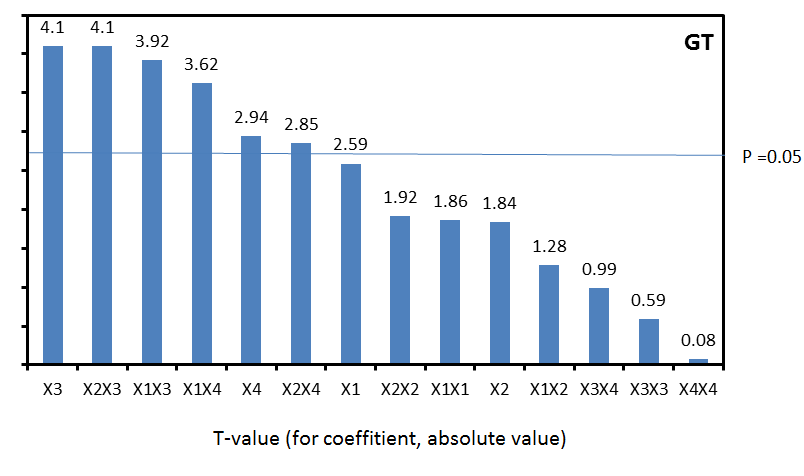 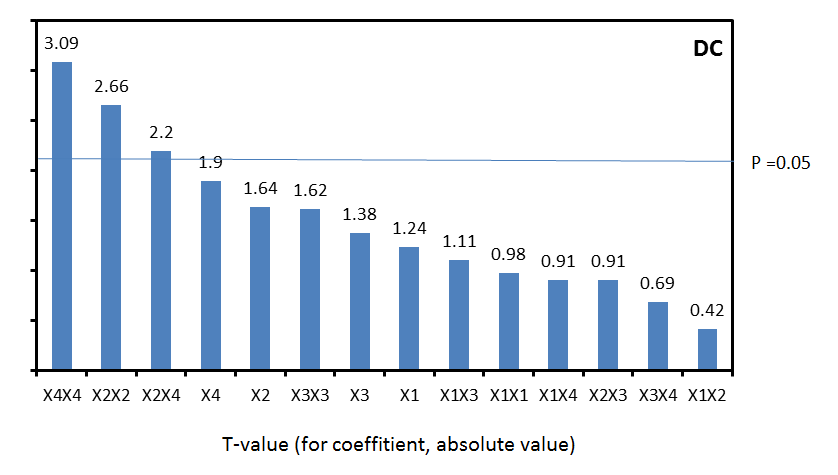 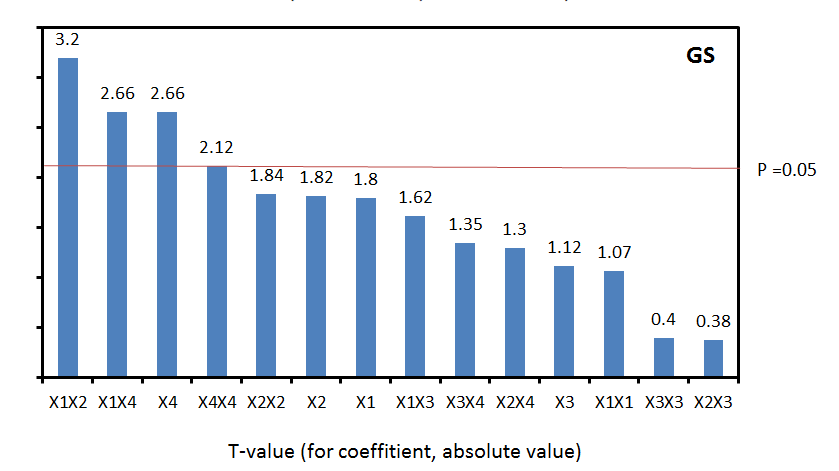 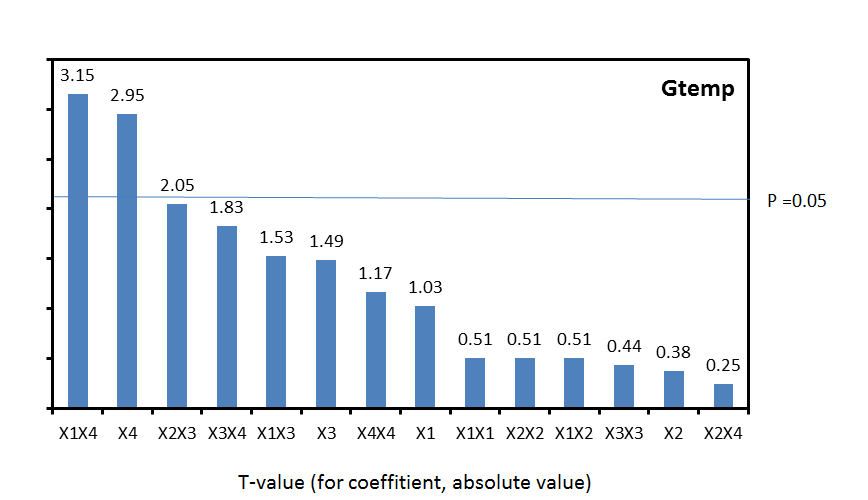 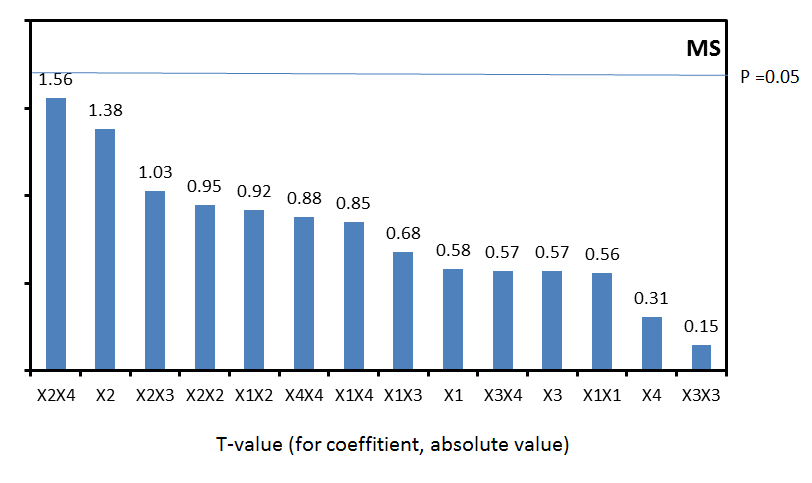 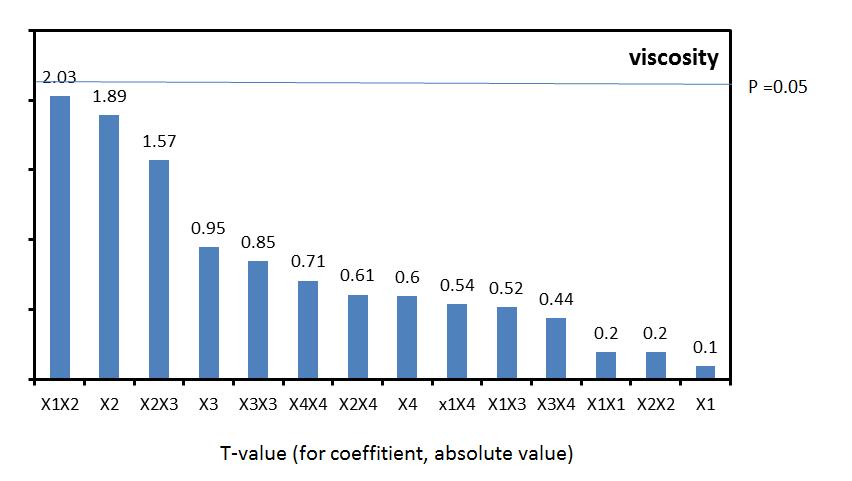 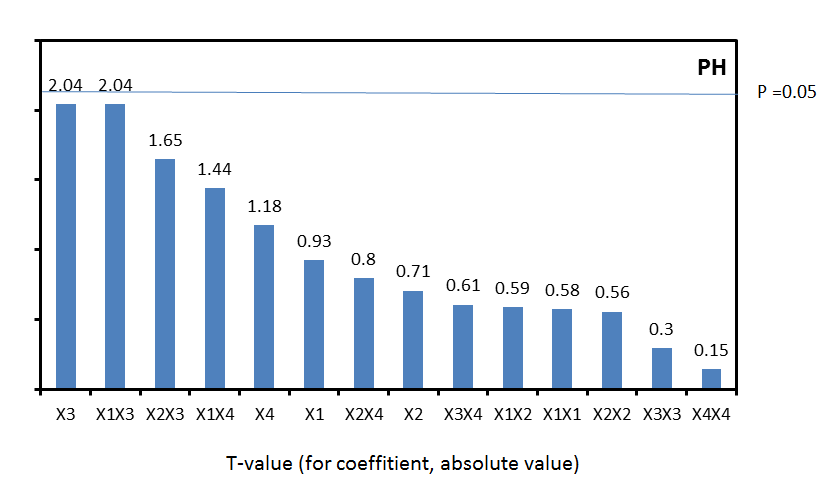 